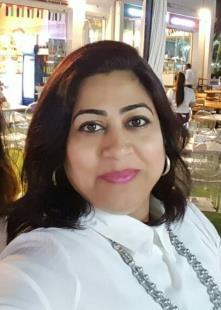 Shweta Email: shweta_388400@2freemail.com  Professional ProfileAn established, hard working and results-driven senior management professional with a successful background and proven track record within Retail Operations Management, Distribution, Duty Free and Procurement, Administration and Logistics. Works well under pressure and thrives in challenging working environments.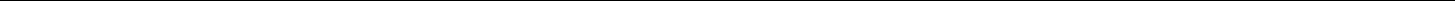 Key Areas of ExpertiseReconciliations- sale/cash/bank/stocks/payables/ receivablesObjectiveI am looking to secure a challenging and rewarding new role, where I can apply the skills, knowledge and expertise I have gained throughout my successful career to date, whilst achieving further professional and personal development.Career SummaryDeveloping and implementing procurement and inventory optimisation strategies as well as reviewing operations, sales and stocks, preparing progress analysis reports regarding the samePlaying an instrumental role in driving sales and developing new business streams in generating further revenue, ultimately benefiting the company bottom lineUndertaking a multi-faceted role with a variety of duties and responsibilities, covering Accounts, Administration, Marketing, Sales, Warehouse Management, Procurement, Logistics & PurchaseWorking closely and collaboratively with other members in staff in ensuring smooth running of daily operationsBook keeping of day-to-day accounting transaction – manual / computerised-TallyBank, Cash, Debtors & Creditors Reconciliation.Statutory Compliance of Vat, Excise, Service Tax, Custom & Income Tax and follow up with local auditorDaily Sales & Cash ReconciliationPetty cash handlingPreparing of Daily Sales Report and Monthly Preparation of MIS for Management.Payroll HandlingStock Taking & ReconciliationVendor Payment Processing.Follow up with debtors for Outstanding.Page 12010 – 2011	Assistant Manager, Dar Duty Free (Tanzania)Reporting to the Managing Director, responsible for a various retail management tasks, including planning, directing and coordinating activities within Operations, Procurement, Business Development, HR, MIS, Inventory and LogisticsManaging - Accounts Payable, Costing and computation of Gross ProfitMargin, Stock Management, Statutory Compliances, Sales Accounting,Fully accountable for the preparation, monitoring and adjustment of operational budgets and projections and ensuring consistent adherence to the sameImplementing price and credit policies when overseeing accounting and audit for Purchase, Sales, Stocks and reconciliationLocating, selecting and procuring merchandise for resale, planning replenishments, procurement to depletion planning and executionEducationDiploma in IATA/UFTA Incorporating Geography in Planning, Air Transport Essentials, Travel Formalities, Tour Packages, Customer Service, Technology in Travel Industry, Air Fares & TicketingSwift India CertificateFrom NIIT 1999Bachelor of ArtsEconomics & English Literature (Devi Ahilya University) 1st Class 1998Key I.T SkillsTally6.3 / MYOB, MS Office-2003, SQL PLUS / PL SQL,MS Access-97 OS Knowledge-Windows XP/10Personal DetailsOther:	Holder UAE Driving LicenseInterests:	Arts & SportsLanguages:	Hindi, English, Kiswahili, GujratiPage 2➢Local Sourcing, Purchase & Inventory Management➢ Inventory Accounting & Audit➢ Inventory Accounting & Audit➢Hands-on Merchandising & Replenishments➢Business Process Systems, Budgeting & ProjectionsPlanning➢HR/Personnel Management2015- 2017Assistant Manager, Africa Duty Free Investment Pvt Ltd – Zimbabwe ( part time )2011– 2012RETAIL MANAGER, Flemingo International Ltd (Tanzania) formerly Dar Duty Free Ltd2007 – 2008BRANCH MANAGER, Mohan’s Oyesterbay Drinks Ltd (Kenya)Earlier Experience:2000ASSISTANT ACCOUNTANT, Transit Military Shop Ltd (Tanzania)1998 – 1999OFFICE ASSISTANT, Mescon Enviro System (India)2015 – 2017Freelance Extra curriculum supervisor, Harare International School (Zimbabwe)